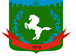 Томская область Томский районМуниципальное образование «Зональненское сельское поселение»ИНФОРМАЦИОННЫЙ БЮЛЛЕТЕНЬПериодическое официальное печатное издание, предназначенное для опубликованияправовых актов органов местного самоуправления Зональненского сельского поселенияи иной официальной информации                                                                                                                         Издается с 2005г.  п. Зональная Станция                                                                         	              № 60 от 29.06.2021ТОМСКАЯ ОБЛАСТЬТОМСКИЙ РАЙОНАДМИНИСТРАЦИЯ ЗОНАЛЬНЕНСКОГО СЕЛЬСКОГО ПОСЕЛЕНИЯП О С Т А Н О В Л Е Н И Е«29 » июня 2021 г.                  				         				  № 176О внесении изменений в Постановление Администрации Зональненского сельского поселения №35 от 04.03.2020г. «О подготовке муниципального образования «Зональненское сельское поселение» к пожароопасному сезону в 2020-2025 г.»                В приведения в соответствие с законодательством, во исполнение Протеста Томской межрайонной природоохранной прокуратуры от 18.06.2021г. №46-2021, ПОСТАНОВЛЯЮ:Изложить приложение к Постановлению Администрации Зональненского сельского поселения №35 от 04.03.2020г. «О подготовке муниципального образования «Зональненское сельское поселение» к пожароопасному сезону в 2020-2025 г.» в редакции согласно Приложению 1 к настоящему постановлению. Постановление Администрации Зональненского сельского поселения №124/1 от 01.06.2020 О внесении изменений в Постановление Администрации Зональненского сельского поселения №35 от 04.03.2020г. «О подготовке муниципального образования «Зональненское сельское поселение» к пожароопасному сезону в 2020-2025 г.» считать утратившим силу. Управляющему делами опубликовать настоящее постановление в печатном издание информационный бюллетень Зональненского сельского поселения и разместить на официальном сайте Администрации Зональненского сельского поселения (http://admzsp.ru). Настоящее постановление вступает в силу с момента его официального опубликования.Контроль за исполнением постановления оставляю за собой.Глава поселения(Глава Администрации)                                                                                 Е.А. КоноваловаПриложение 1 к постановлению                                                                            Администрации Зональненского                                                                                                                                                                                                                                                сельского  поселения                                                                                                  № 176  от 29.06.2021г.Планорганизационно-технических мероприятий по защите населения и территории муниципального образования «Зональненское сельское поселение» в пожароопасный период в 2020-2025 г.№п/пНаименование мероприятий (работ)Срок исполненияОтветственные за исполнение1.Привести в нормативное состояние все источники наружного водоснабжения (искусственные и естественные) и обеспечить условия для забора воды из нихдо 1 маяВедущий специалист по муниципальному имуществу2.Провести очистку территорий населенных пунктов от сгораемого мусора, сухой травы и провести работы по устройству минерализованных полос шириной не менее 10 метров по периметру населенных пунктов.до 20 маяВедущий специалист по муниципальному имуществу, руководители предприятий, организаций, собственники земель (по согласованию)3.Рассмотреть на заседаниях комиссий  по предупреждению и ликвидации чрезвычайных ситуаций   и обеспечению пожарной безопасности поселения и ход                                                 подготовки территорий муниципального образования к пожароопасному сезону в рекреационных зонах и зонах естественного природного ландшафта.до 30 апреля Председатель КЧС Глава Администрации Зональненского сельского поселения Коновалова Евгения Анатольевна 4.Привлекать силы и средства для защиты населения и территории муниципального образования «Зональненское сельское поселение» находящиеся в собственности администрации поселения:Грейдер ГС-18МТЗ –БеларусФронтальный погрузчик ТЕРЕХВ течение пожароопасного сезонаВедущий специалист по муниципальному имуществу , механик5.Организовать работу по созданию минерализованных полос вокруг населенных пунктов, вдоль автомобильных дорог, линий связи и электропередач, сельскохозяйственных угодий, с привлечением собственников земельных участков.май-июньВедущий специалист по муниципальному имуществу   6.Создать резервы ГСМ и других материально- технических средств на пожароопасный сезон.майВедущий специалист по муниципальному имуществу7.Проводить агитационно-разъяснительную работу среди населения  по соблюдению правил пожарной безопасности в лесах; правил защиты населения и объектов  от лесных пожаров, порядок посещения леса в пожароопасный сезон населением В течение пожароопасного сезонаСпециалисты администрации, депутаты поселения8.Обеспечить координацию мероприятий по борьбе с лесными пожарами и сельскохозяйственными палами на территории муниципального образования.в течение пожароопасного сезонаПредседатель КЧС Глава Администрации Зональненского сельского поселения Коновалова Евгения Анатольевна 